澎湖縣辦理受聘僱外國人(移工)定期健康檢查統計澎湖縣政府衛生局月(年)報編製機關表　　號月報：每月終了１個月內編報中華民國109年1月計合格不合格(％)依規定健檢人數小計不合格合格不合格合格逾期健檢人數逾期健檢人數不合格合格不合格合格依規定健檢人數小計不合格(％)合格健檢總人數計公開類總計入境後六個月定期健康檢查人數10540-06-01-2健康檢查情形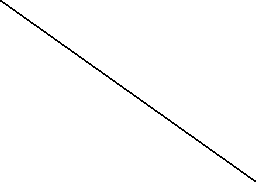 國別年報：每年２月１０日前編報小計小計健檢總人數不合格不合格總計 178 0 100 0計 4 0 0 2 178 182 182 0.00% 100 102 102 0.00% 4 2 0 0 119 0 67 0男 4 0 0 2 119 123 123 0.00% 67 69 69 0.00% 4 2 0 0 59 0 33 0女 0 0 0 0 59 59 59 0.00% 33 33 33 0.00% 0 0 0 0泰國 0 0 0 0計 0 0 0 0 0 0 0 0.00% 0 0 0 0.00% 0 0 0 0 0 0 0 0男 0 0 0 0 0 0 0 0.00% 0 0 0 0.00% 0 0 0 0 0 0 0 0女 0 0 0 0 0 0 0 0.00% 0 0 0 0.00% 0 0 0 0印尼 154 0 90 0計 4 0 0 2 154 158 158 0.00% 90 92 92 0.00% 4 2 0 0 101 0 59 0男 4 0 0 2 101 105 105 0.00% 59 61 61 0.00% 4 2 0 0 53 0 31 0女 0 0 0 0 53 53 53 0.00% 31 31 31 0.00% 0 0 0 0菲律賓 19 0 8 0計 0 0 0 0 19 19 19 0.00% 8 8 8 0.00% 0 0 0 0 17 0 7 0男 0 0 0 0 17 17 17 0.00% 7 7 7 0.00% 0 0 0 0 2 0 1 0女 0 0 0 0 2 2 2 0.00% 1 1 1 0.00% 0 0 0 0越南 5 0 2 0計 0 0 0 0 5 5 5 0.00% 2 2 2 0.00% 0 0 0 0 1 0 1 0男 0 0 0 0 1 1 1 0.00% 1 1 1 0.00% 0 0 0 0 4 0 1 0女 0 0 0 0 4 4 4 0.00% 1 1 1 0.00% 0 0 0 0其他 0 0 0 0計 0 0 0 0 0 0 0 0.00% 0 0 0 0.00% 0 0 0 0 0 0 0 0男 0 0 0 0 0 0 0 0.00% 0 0 0 0.00% 0 0 0 0 0 0 0 0女 0 0 0 0 0 0 0 0.00% 0 0 0 0.00% 0 0 0 0澎湖縣辦理受聘僱外國人(移工)定期健康檢查統計澎湖縣政府衛生局月(年)報編製機關表　　號月報：每月終了１個月內編報中華民國109年1月計合格不合格(％)依規定健檢人數小計不合格合格不合格合格逾期健檢人數逾期健檢人數不合格合格不合格合格依規定健檢人數小計不合格(％)合格健檢總人數計公開類入境後十八個月定期健康檢查人數入境後三十個月定期健康檢查人數10540-06-01-2健康檢查情形國別年報：每年２月１０日前編報小計小計健檢總人數不合格不合格總計 50 0 28 0計 2 0 0 0 50 52 52 0.00% 28 28 28 0.00% 2 0 0 0 32 0 20 0男 2 0 0 0 32 34 34 0.00% 20 20 20 0.00% 2 0 0 0 18 0 8 0女 0 0 0 0 18 18 18 0.00% 8 8 8 0.00% 0 0 0 0泰國 0 0 0 0計 0 0 0 0 0 0 0 0.00% 0 0 0 0.00% 0 0 0 0 0 0 0 0男 0 0 0 0 0 0 0 0.00% 0 0 0 0.00% 0 0 0 0 0 0 0 0女 0 0 0 0 0 0 0 0.00% 0 0 0 0.00% 0 0 0 0印尼 43 0 21 0計 2 0 0 0 43 45 45 0.00% 21 21 21 0.00% 2 0 0 0 27 0 15 0男 2 0 0 0 27 29 29 0.00% 15 15 15 0.00% 2 0 0 0 16 0 6 0女 0 0 0 0 16 16 16 0.00% 6 6 6 0.00% 0 0 0 0菲律賓 5 0 6 0計 0 0 0 0 5 5 5 0.00% 6 6 6 0.00% 0 0 0 0 5 0 5 0男 0 0 0 0 5 5 5 0.00% 5 5 5 0.00% 0 0 0 0 0 0 1 0女 0 0 0 0 0 0 0 0.00% 1 1 1 0.00% 0 0 0 0越南 2 0 1 0計 0 0 0 0 2 2 2 0.00% 1 1 1 0.00% 0 0 0 0 0 0 0 0男 0 0 0 0 0 0 0 0.00% 0 0 0 0.00% 0 0 0 0 2 0 1 0女 0 0 0 0 2 2 2 0.00% 1 1 1 0.00% 0 0 0 0其他 0 0 0 0計 0 0 0 0 0 0 0 0.00% 0 0 0 0.00% 0 0 0 0 0 0 0 0男 0 0 0 0 0 0 0 0.00% 0 0 0 0.00% 0 0 0 0 0 0 0 0女 0 0 0 0 0 0 0 0.00% 0 0 0 0.00% 0 0 0 0中華民國109年2月15日編製機關首長：業務主管人員：審核：主辦統計人員：填表：資料來源：依據衛生局登記所轄「縣市查核受聘僱外國人(外籍勞工)健康管理工作」資料彙總。填表說明：１. 月報：本表一式三份，一份送縣市政府主計處(室)，一份送會計室，一份自存。　　　　　２. 年報：本表一式四份，一份送衛生福利部統計處，一份送縣市政府主計處(室)，一份送會計室，一份自存。　　　　　３. 『其他』：僅含勞動部核准之其他外國人。